Service de rajustement des pensions alimentaires pour enfants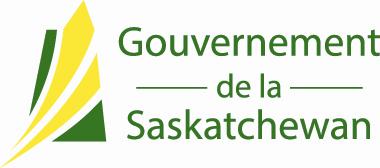 Ministère de la Justice	Formulaire de demandeVeuillez remplir le formulaire de demande à la machine ou à l’encre noire (en caractères d’imprimerie).Le demandeur  est le :	réceptionnaire des prestations	payeur des prestationsVos coordonnées :Coordonnées de l’autre partie :Renseignement sur l’emploi du payeur :Enfants pour qui les prestations alimentaires sont payées :Renseignements sur l’ordonnance :Renseignements additionnels :Joindre une copie de l’ordonnance actuelle de pension alimentaire pour enfant Numéro de cas du Bureau d’exécution des ordonnances alimentaires S’il y a lieuJe déclare et comprends que :Je tiendrai le Bureau informé de tout ajout ou changement à mes renseignements relatifs à :  l’ordonnance de la Cour;  la garde ou la situation de famille de mes enfants;  mon adresse;  l’emploi du payeur.   Tous les renseignements reçus et conservés par le Service de rajustement des pensions alimentaires pour enfants demeureront confidentiels et ne seront divulgués qu’en conformité avec le paragraphe 21.35 des Règlements sur les prestations alimentaires familiales de 1998.    Les renseignements fournis dans le présent formulaire sont exacts et véridiques.Date de la demande	Signature du demandeur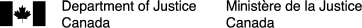 (Nom de famille)	(Prénom)	(Autre(s) prénom(s))(Adresse complète et Ville/village)(Province et code postal)	(No de téléphone de jour)(Adresse courriel)	(Autre no de téléphone)(Nom de famille)	(Prénom)	(Autre(s) prénom(s))(Adresse complète et Ville/village)(Province et code postal)	(No de téléphone de jour)(Adresse courriel)	(Autre no de téléphone)(Nom de l’entreprise de l’employeur)(Nom de l’entreprise de l’employeur)(Revenu annuel)(Revenu annuel)(Adresse de l’employeur)(Ville)(Province)(Code postal)(No de téléphone de l’employeur)(No de téléphone de l’employeur)(Personne-ressource de l’employeur)(Personne-ressource de l’employeur)Nom de famille	Prénom             Autre(s) prénom(s)Réside chez(le père/la mère)Sexe de l’enfantDate de naissanceJour	Mois	AnnéeDate de naissanceJour	Mois	AnnéeDate de naissanceJour	Mois	Année1.2.3.4.5.6.(Montant de l’ordonnance actuelle)(Type de paiement) hebdomadaire	  Aux 2  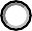 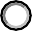  Autre (veuillez préciser) :semaines   mensuel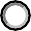  2 fois par mois   Forfaitaire (global)(Montant des prestations alimentaires pour enfants versées dans la dernière année fiscale)(Montant des prestations alimentaires pour enfants versées dans la dernière année fiscale)(année fiscale)(année fiscale)(année fiscale)(année fiscale)